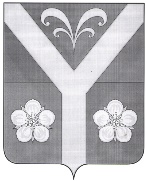 Российская ФедерацияБрянская областьДУБРОВСКИЙ РАЙОНРековичскАЯ СЕЛЬСКАЯ АДМИНИСТРАЦИЯПОСТАНОВЛЕНИЕОт 27 декабря 2019 года №54Об утверждении  Порядка предотвращения и урегулирования конфликта интересов на государственной и муниципальной службеВ соответствии  с   Федеральным   законом   от   25 декабря   2008 года № 273-ФЗ «О противодействии коррупции», Уставом Рековичского сельского поселения, администрация Реовичского сельского поселения                                                   ПОСТАНОВЛЯЕТ:1. Утвердить «Порядок предотвращения и урегулирования конфликта интересов  на государственной и муниципальной службе» (прилагается).2. Разместить  настоящее постановление на официальном сайте администрации  Рековичского  сельского поселения в информационно-телекоммуникационной сети «Интернет». 3. Контроль за выполнением  настоящего  решения возлагаю на себя.4. Настоящее решение вступает в силу со дня его обнародования.Глава Рековичскойсельской администрации                                                Е.А.ШарыгинаУтверждён  Постановлением Рековичской сельской администрации№ 54 от 27.12.2019 годаПорядокпредотвращения и урегулирования конфликта интересовна государственной и муниципальной службе       Порядок предотвращения и урегулирования конфликта интересов на государственной и муниципальной службе определен Федеральным законом от 25.12.2008 N 273-ФЗ "О противодействии коррупции", Федеральным законом от 27.07.2004 N 79-ФЗ "О государственной гражданской службе Российской Федерации".В соответствии со ст. 11 Федерального закона от 25.12.2008 N 273-ФЗ "О противодействии коррупции»:1. Государственный или муниципальный служащий обязан принимать меры по недопущению любой возможности возникновения конфликта интересов - ситуации, при которой личная заинтересованность (прямая или косвенная) государственного или муниципального служащего влияет или может повлиять на надлежащее исполнение им должностных (служебных) обязанностей (возможность получения государственным или муниципальным служащим при исполнении должностных (служебных) обязанностей доходов в виде денег, ценностей, иного имущества или услуг имущественного характера, иных имущественных прав для себя или для третьих лиц) и при которой возникает или может возникнуть противоречие между личной заинтересованностью государственного или муниципального служащего и правами и законными интересами граждан, организаций, общества или государства, способное привести к причинению вреда правам и законным интересам граждан, организаций, общества или государства (ст. 10 Федерального закона от 25.12.2008 N 273-ФЗ "О противодействии коррупции").2. Государственный или муниципальный служащий обязан в письменной форме уведомить своего непосредственного начальника о возникшем конфликте интересов или о возможности его возникновения, как только ему станет об этом известно.3. Представитель нанимателя, если ему стало известно о возникновении у государственного или муниципального служащего личной заинтересованности, которая приводит или может привести к конфликту интересов, обязан принять меры по предотвращению или урегулированию конфликта интересов.4. Предотвращение или урегулирование конфликта интересов может состоять в изменении должностного или служебного положения государственного или муниципального служащего, являющегося стороной конфликта интересов, вплоть до его отстранения от исполнения должностных (служебных) обязанностей в установленном порядке, и (или) в отказе его от выгоды, явившейся причиной возникновения конфликта интересов.5. Предотвращение и урегулирование конфликта интересов, стороной которого является государственный или муниципальный служащий, осуществляются путем отвода или самоотвода государственного или муниципального служащего в случаях и порядке, предусмотренных законодательством Российской Федерации.6. В случае, если государственный или муниципальный служащий владеет ценными бумагами, акциями (долями участия, паями в уставных (складочных) капиталах организаций), он обязан в целях предотвращения конфликта интересов передать принадлежащие ему ценные бумаги, акции (доли участия, паи в уставных (складочных) капиталах организаций) в доверительное управление в соответствии с законодательством Российской Федерации.В соответствии со ст. 14.1 Федерального закона от 02.03.2007 г. № 25-ФЗ «О муниципальной службе в Российской Федерации»Под конфликтом интересов понимается ситуация, при которой личная заинтересованность (прямая или косвенная) муниципального служащего влияет или может повлиять на объективное исполнение им должностных обязанностей и при которой возникает или может возникнуть противоречие между личной заинтересованностью муниципального служащего и законными интересами граждан, организаций, общества, Российской Федерации, субъекта Российской Федерации, муниципального образования, способное привести к причинению вреда этим законным интересам граждан, организаций, общества, Российской Федерации, субъекта Российской Федерации, муниципального образования.Конфликт интересов является специфическим видом конфликтов, возникающим на муниципальной службе. Конфликт интересов, исходя из определения не является служебным спором, т.е. возникает не по поводу установления или применения условий труда муниципального служащего. Конфликт интересов – это внутренний моральный выбор конкретного муниципального служащего, у которого возникла личная заинтересованность при осуществлении им должностных обязанностей. Моральный выбор возникает у служащего в отношении принятия решения – поступить в соответствии с действующим законодательством либо, ориентируясь на личную заинтересованность, нарушить его. Данным абзацем характеризуется та ситуация, когда должностные лица, муниципальные служащие, при принятии решения руководствуются личными интересами в ущерб государственным.По своей сути конфликт интересов потенциален, он может возникать даже тогда, когда служащий абсолютно добросовестно и надлежащим образом исполняет должностные обязанности, но определенные обстоятельства или факты, которые зачастую даже и не зависят от самого муниципального служащего, могут повлиять на объективное исполнение им должностных обязанностей.Муниципальный служащий ничего еще не совершил, но, исходя из определения, определенные факты могут повлиять на объективное исполнение им должностных обязанностей и привести к противоречию между его личными интересами и законными интересами граждан, организаций, общества.Под личной заинтересованностью муниципального служащего понимается возможность получения муниципальным служащим при исполнении должностных обязанностей доходов (неосновательного обогащения) в денежной либо натуральной форме, доходов в виде материальной выгоды непосредственно для муниципального служащего, членов его семьи или лиц, указанных в пункте 5 части 1 статьи 13 настоящего Федерального закона, а также для граждан или организаций, с которыми муниципальный служащий связан финансовыми или иными обязательствами.Личная заинтересованность муниципального служащего может быть связана с любой выгодой (не только материальной), которая может влиять на объективное исполнение должностных обязанностей. А личный интерес индивида связан не только с возможностью получения материальной выгоды, личный интерес может быть направлен на различные объекты, освоение которых оценивается как благо. Конфликт интересов на муниципальной службе может быть связан и с поступлением, и с должностным продвижением, и с прекращением служебных отношений, с взаимоотношениями, которые складываются в коллективе.2.1. Предотвращение или урегулирование конфликта интересов может состоять в изменении должностного или служебного положения муниципального служащего, являющегося стороной конфликта интересов, вплоть до его отстранения от исполнения должностных (служебных) обязанностей в установленном порядке и (или) в его отказе от выгоды, явившейся причиной возникновения конфликта интересов.2.2. В случае, если владение лицом, замещающим должность муниципальной службы, ценными бумагами, акциями (долями участия, паями в уставных (складочных) капиталах организаций) приводит или может привести к конфликту интересов, указанное лицо обязано передать принадлежащие ему ценные бумаги, акции (доли участия, паи в уставных (складочных) капиталах организаций) в доверительное управление в соответствии с гражданским законодательством Российской Федерации.Согласно ст. 1012 ГК РФ по договору доверительного управления имуществом одна сторона (учредитель управления) передает другой стороне (доверительному управляющему) на определенный срок имущество в доверительное управление, а другая сторона обязуется осуществлять управление этим имуществом в интересах учредителя управления или указанного им лица (выгодоприобретателя).Передача имущества в доверительное управление не влечет перехода права собственности на него к доверительному управляющему.2.3. Непринятие муниципальным служащим, являющимся стороной конфликта интересов, мер по предотвращению или урегулированию конфликта интересов является правонарушением, влекущим увольнение муниципального служащего с муниципальной службы.Представитель нанимателя (работодатель), которому стало известно о возникновении у муниципального служащего личной заинтересованности, которая приводит или может привести к конфликту интересов, обязан принять меры по предотвращению или урегулированию конфликта интересов, вплоть до отстранения этого муниципального служащего от замещаемой должности муниципальной службы на период урегулирования конфликта интересов с сохранением за ним денежного содержания на все время отстранения от замещаемой должности муниципальной службы.Данная норма не требует обязательного отстранения от должности муниципального служащего, являющегося стороной конфликта интересов, даже если конфликт интересов не ликвидирован.Обязанность предотвратить возникновение у служащего личной заинтересованности лежит прежде всего на представителе нанимателя (работодателе), который уже при заключении с муниципальным служащим трудового договора должен учитывать все обстоятельства, которые могут способствовать возникновению конфликта интересов.3.1. Непринятие муниципальным служащим, являющимся представителем нанимателя, которому стало известно о возникновении у подчиненного ему муниципального служащего личной заинтересованности, которая приводит или может привести к конфликту интересов, мер по предотвращению или урегулированию конфликта интересов является правонарушением, влекущим увольнение муниципального служащего, являющегося представителем нанимателя, с муниципальной службы.Для обеспечения соблюдения муниципальными служащими общих принципов служебного поведения и урегулирования конфликта интересов в органе местного самоуправления, аппарате избирательной комиссии муниципального образования в порядке, определяемом нормативными правовыми актами субъекта Российской Федерации и муниципальным правовым актом, могут образовываться комиссии по соблюдению требований к служебному поведению муниципальных служащих и урегулированию конфликтов интересов.